Задания для отделения ИЗО на 14.02.22 1 классРисунокЗадание 1.Выполните зарисовки своих любимых животных при помощи техники  штриха (тональный рисунок), наброски можно выполнять простым карандашом, черным карандашом, мягкими материалами - пастелью, углем или гелиевой ручкой.5-6 набросков, Ф – А-3, Ф – А- 4 (на выбор)Примеры рисования животных в технике штриха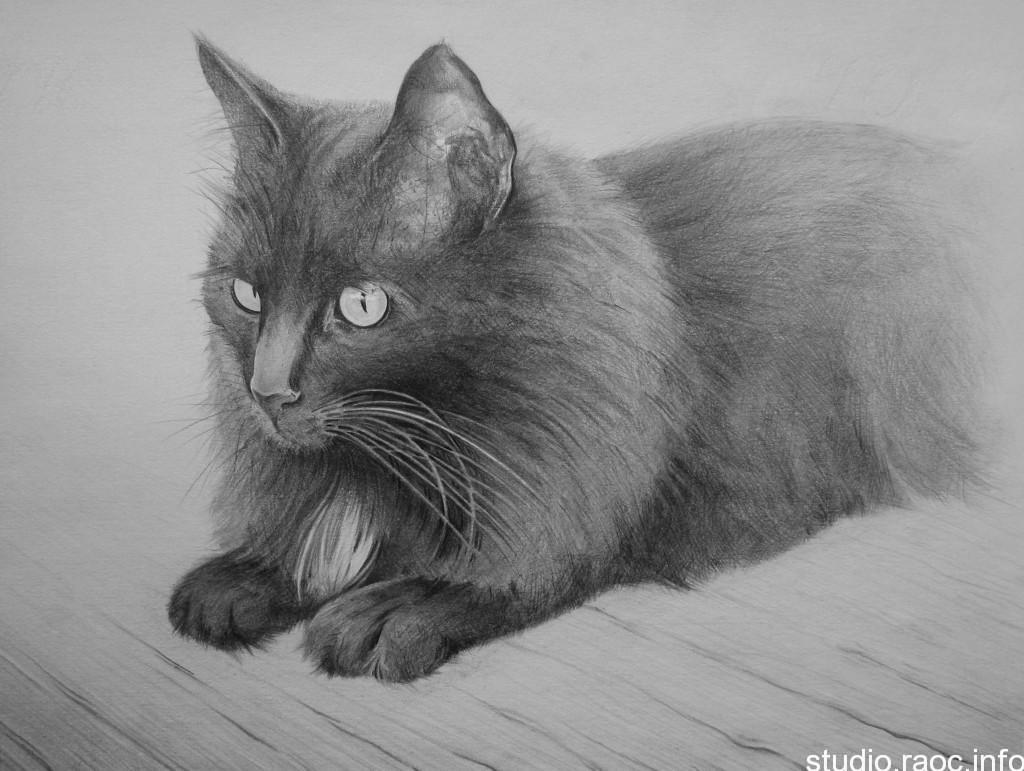 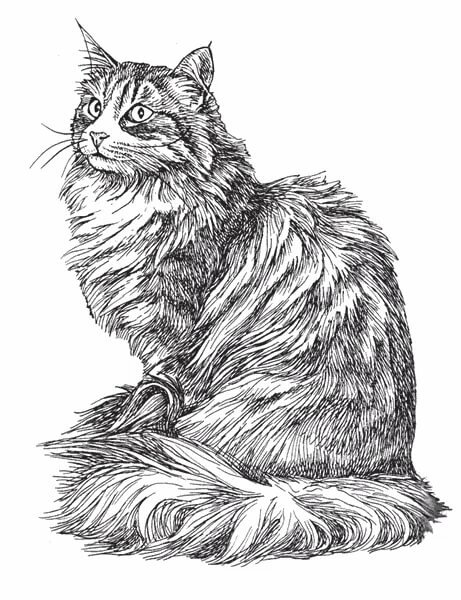 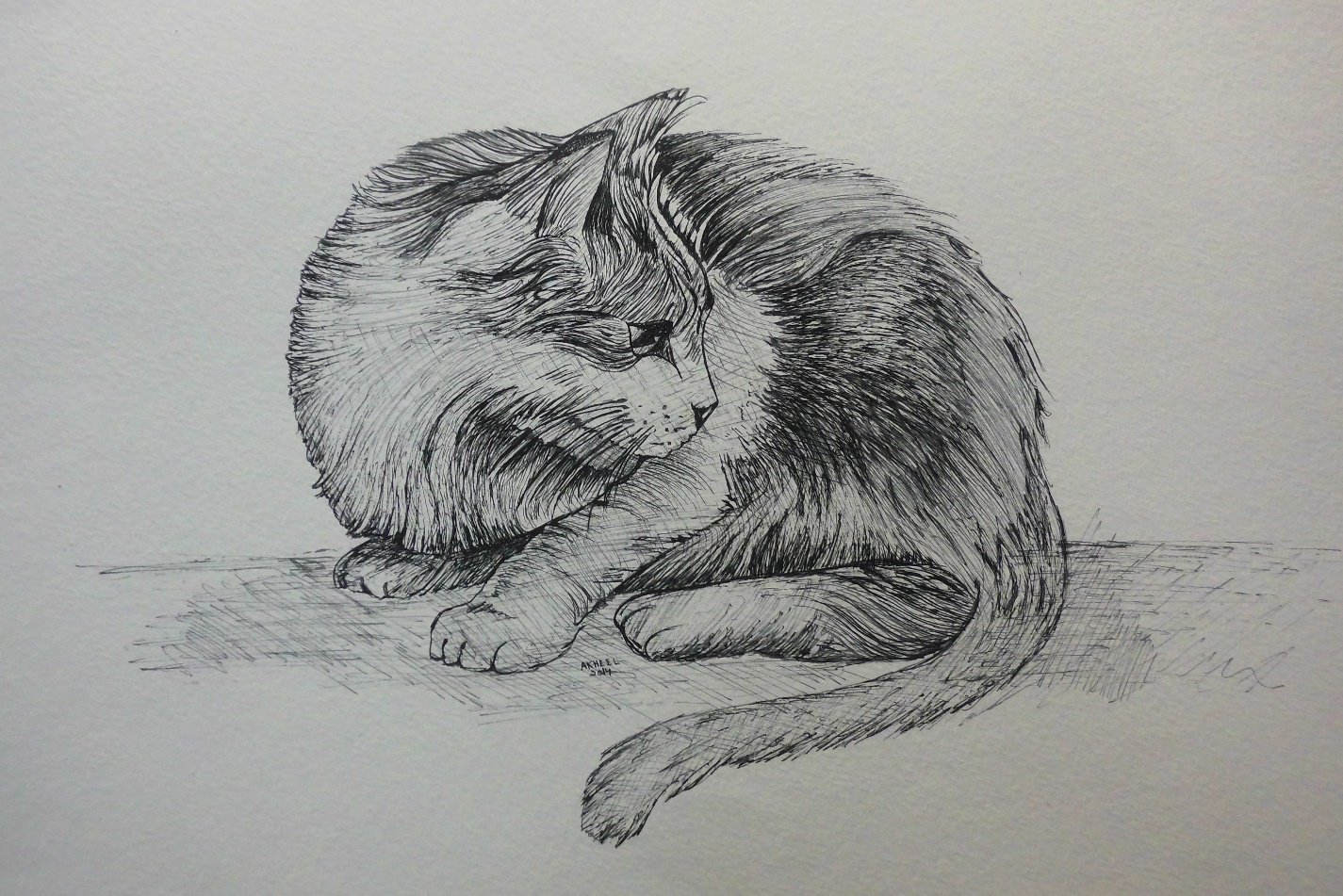 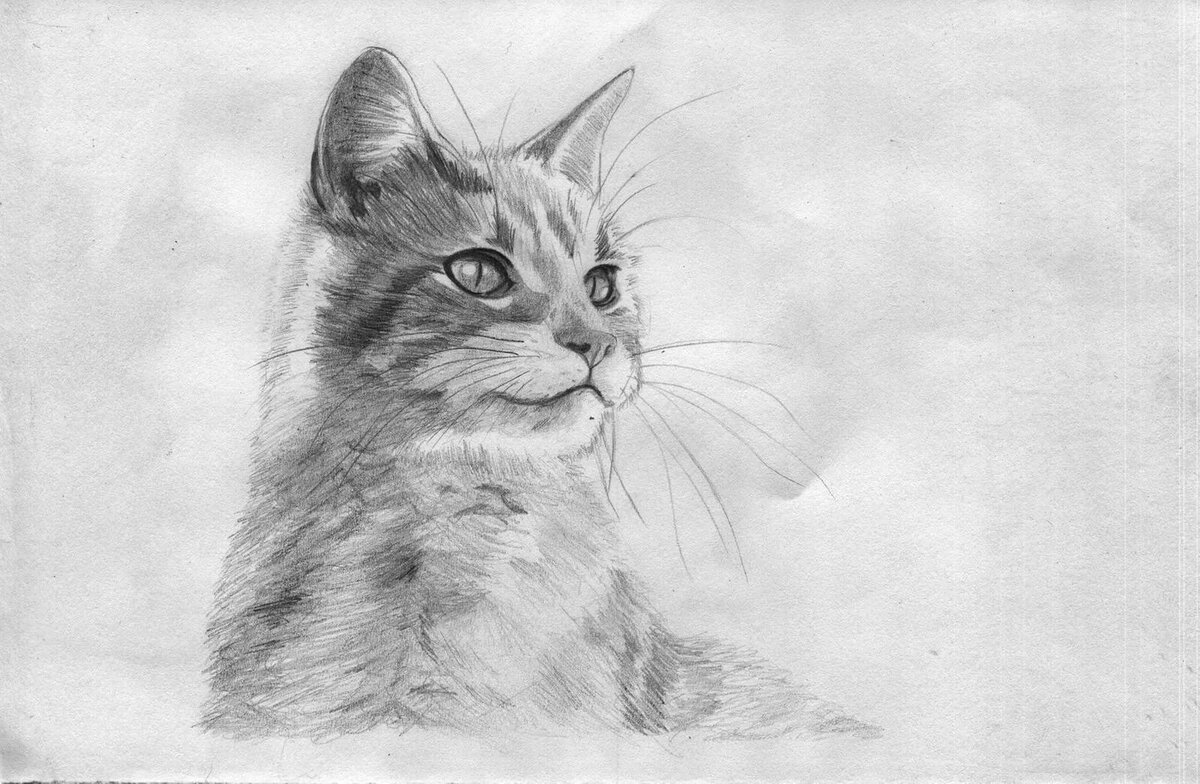 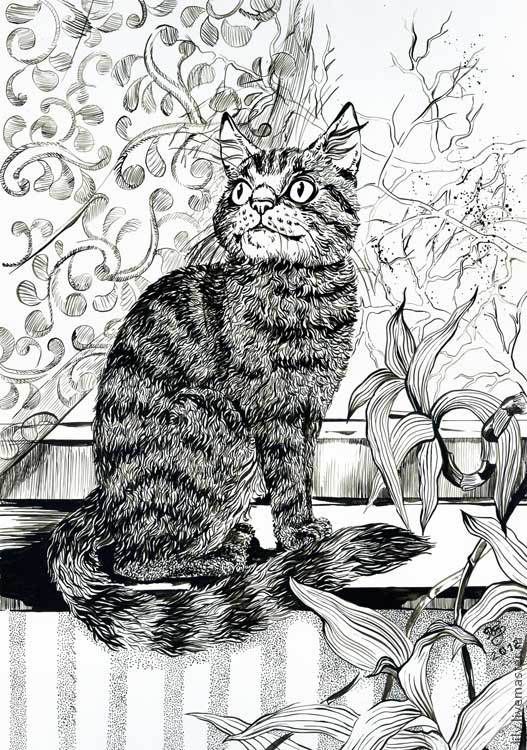 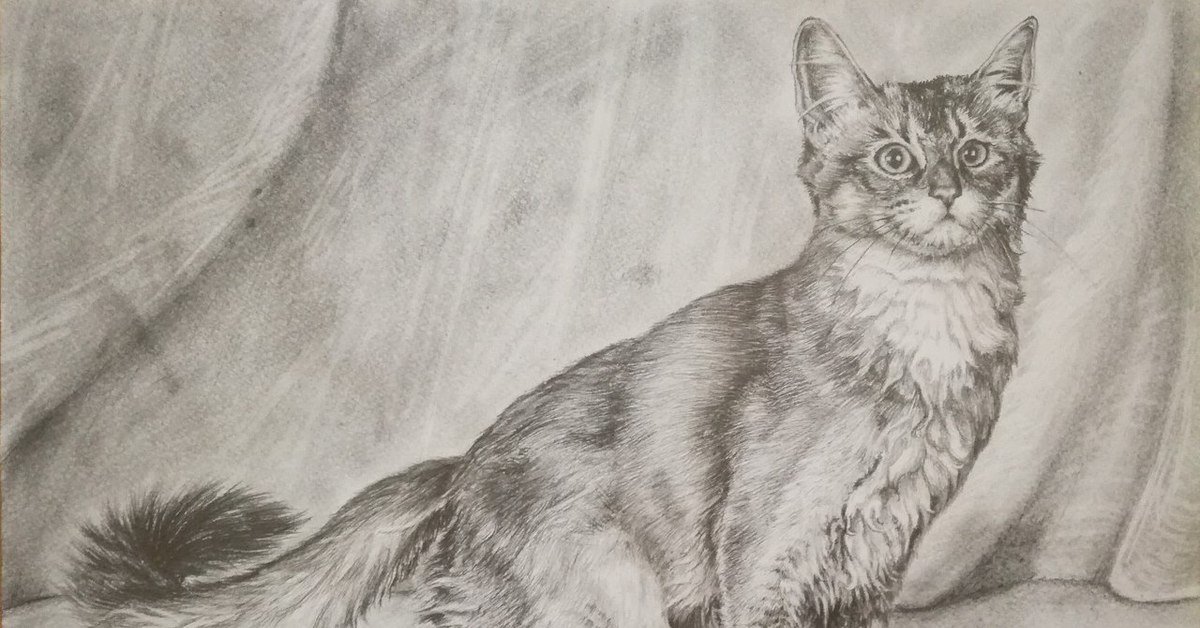 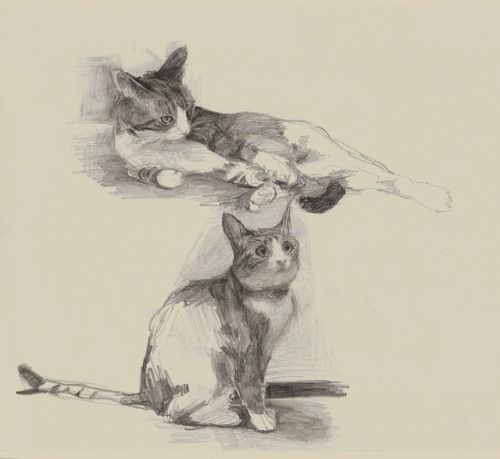 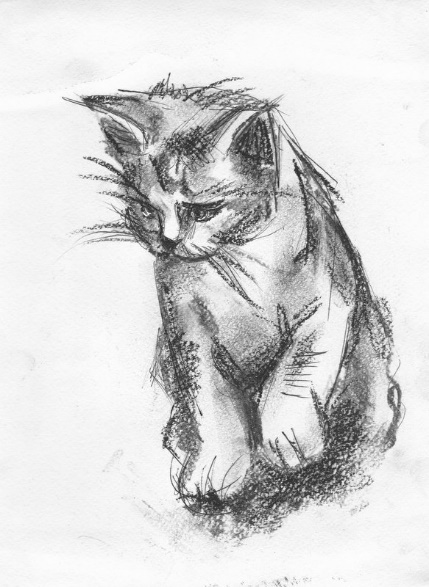 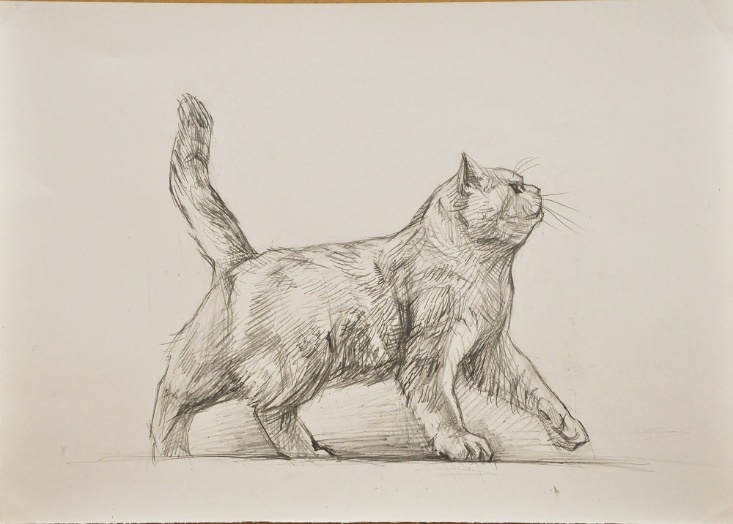 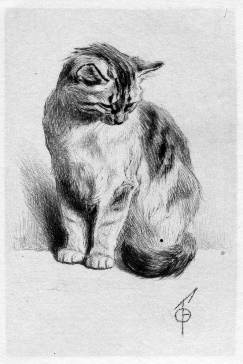 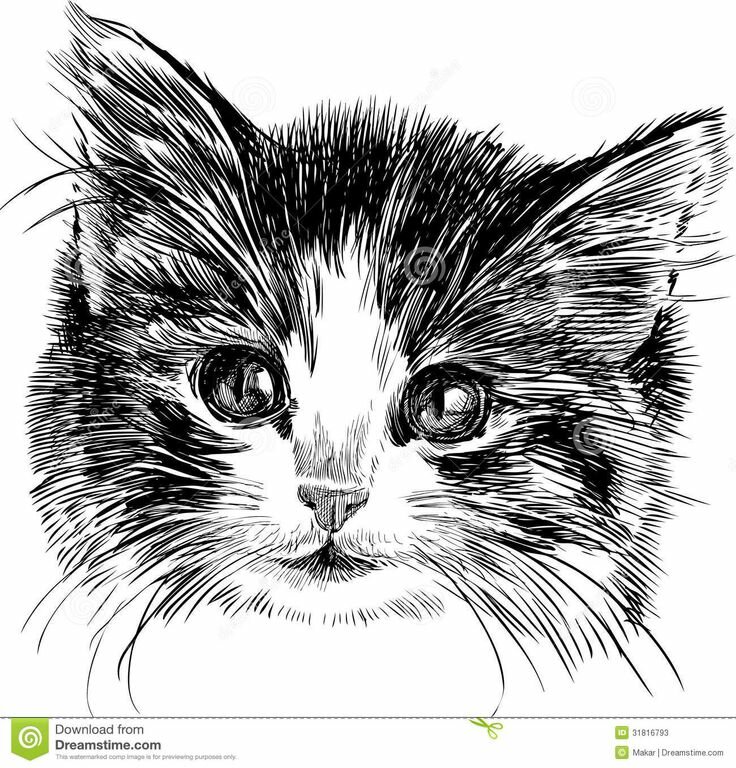 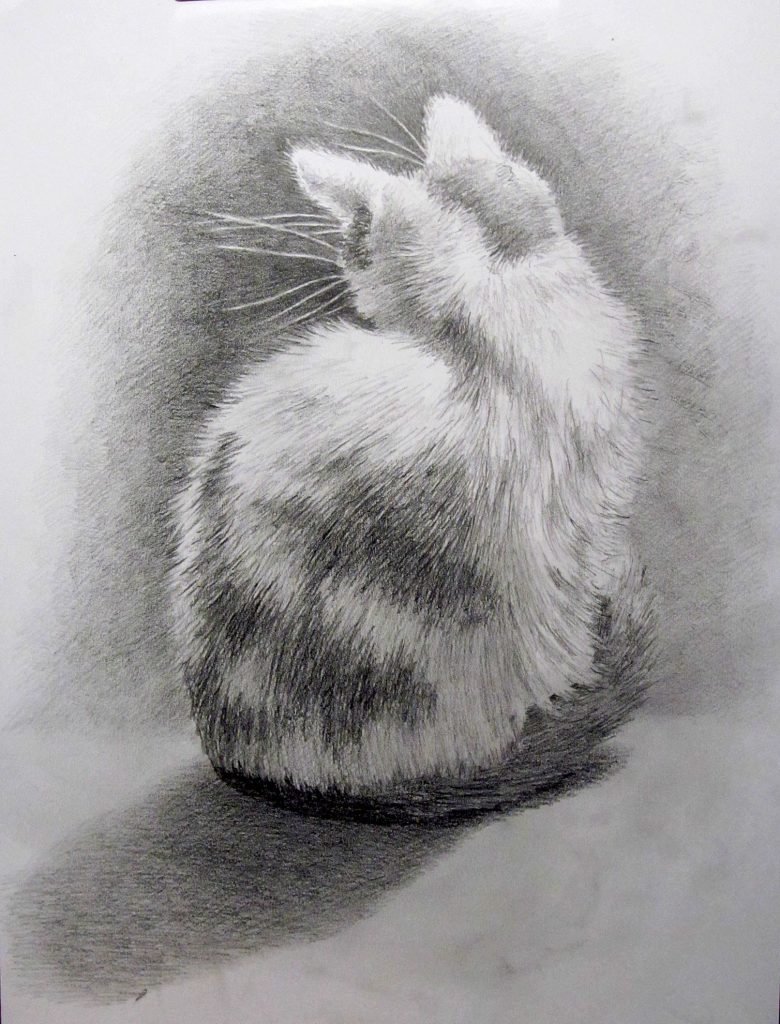 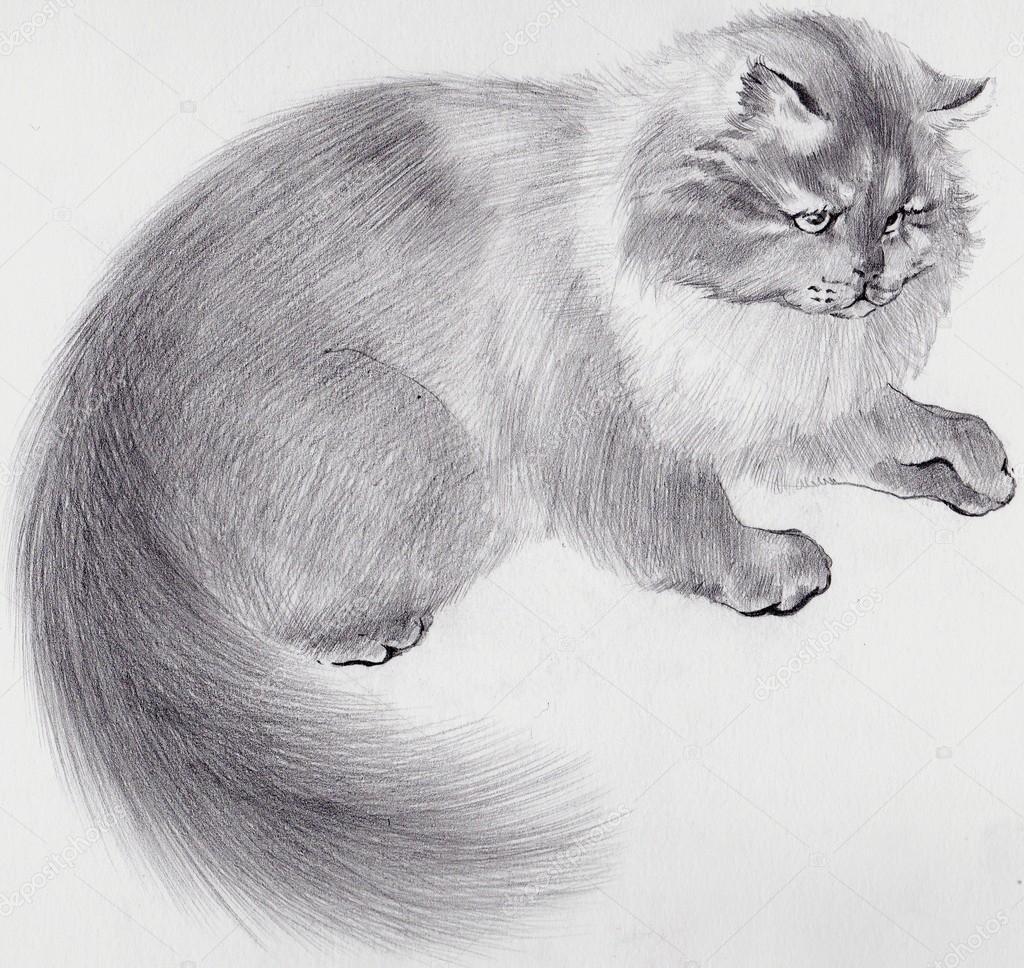 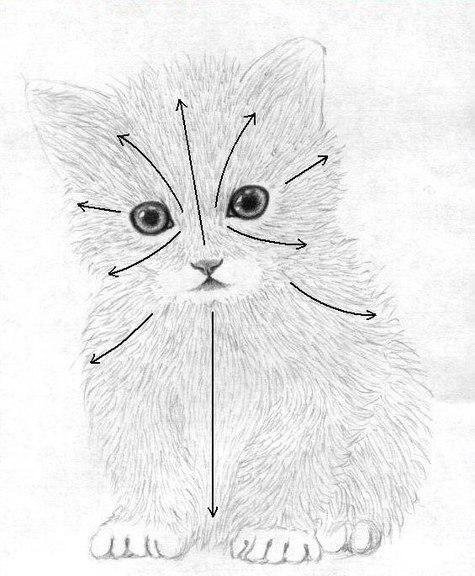 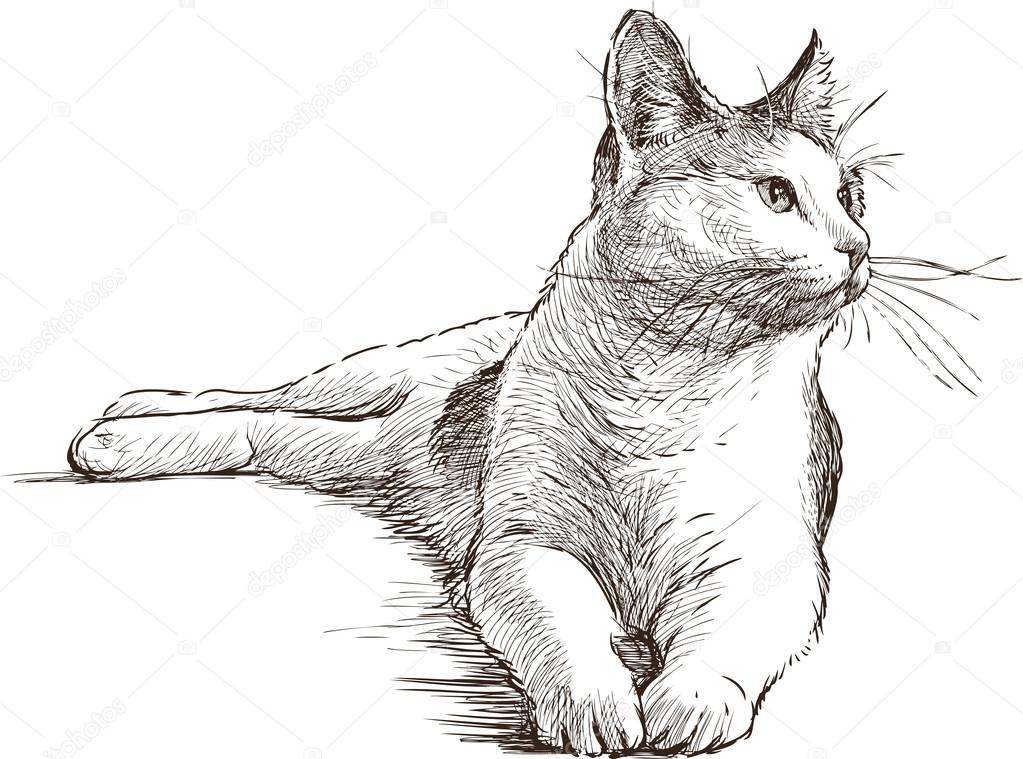 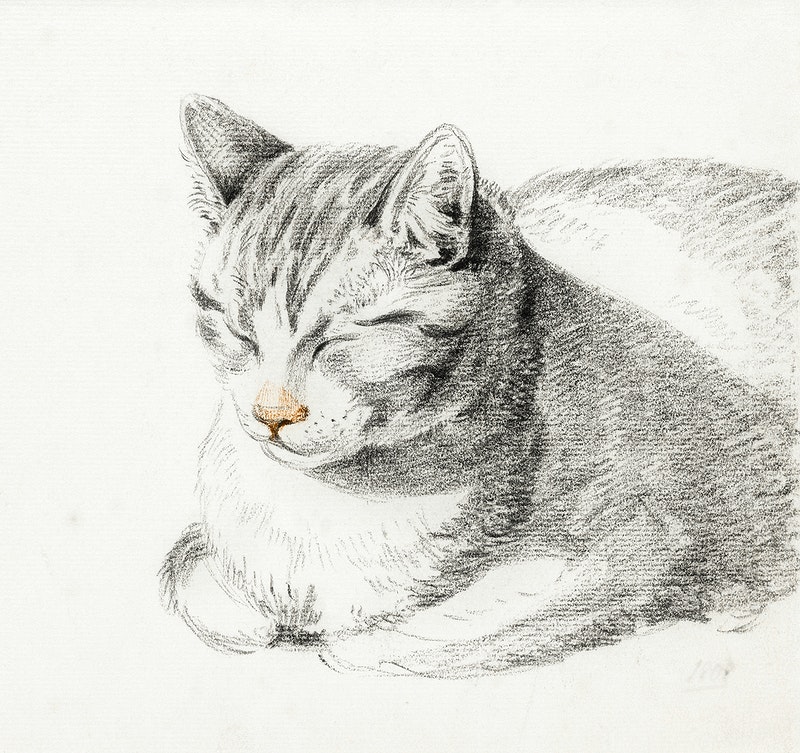 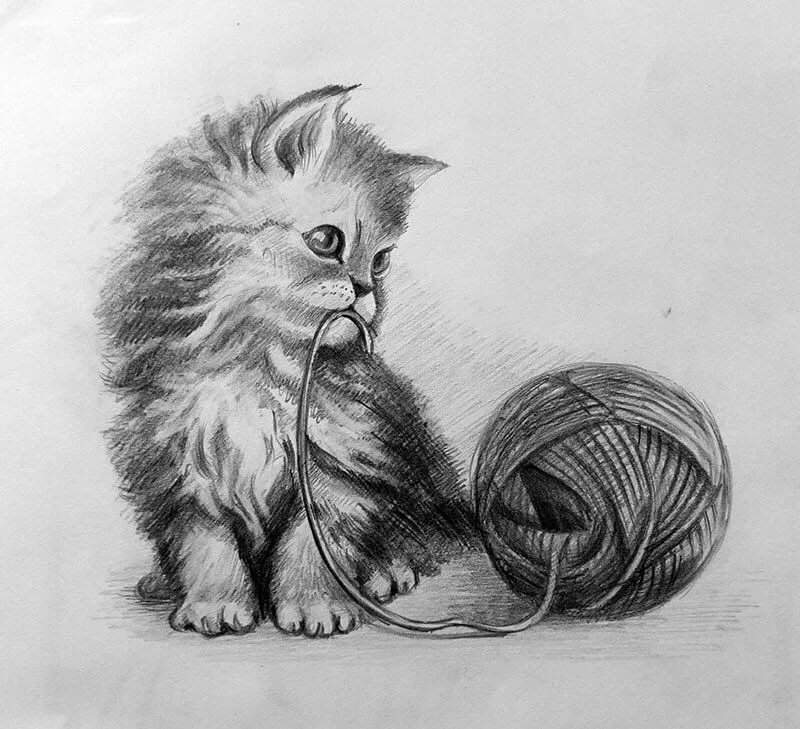 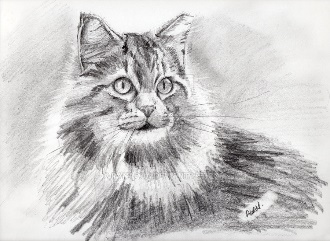 